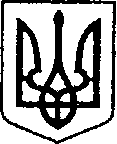 УКРАЇНАЧЕРНІГІВСЬКА ОБЛАСТЬН І Ж И Н С Ь К А    М І С Ь К А    Р А Д А30 сесія VIIІ скликанняР І Ш Е Н Н Я від  18.04.2023 р.			        м. Ніжин				№  6-30/2023Про погодження КП «ВУКГ»договору на придбання сміттєвоза з боковим завантаженням АТ 4022 на шасі DAYUN CGC-1120Відповідно до ст.ст. 25, 29, 42, 59, 73 Закону України «Про місцеве самоврядування в Україні», Регламенту Ніжинської міської ради Чернігівської області, затвердженого  рішенням Ніжинської міської ради Чернігівської області від 27 листопада 2020 року № 3-2/2020 (зі змінами), Рішення  Ніжинської міської ради Чернігівської області VIII скликання від 26.10.2021р. №13-15/2021 «Про погодження інвестиційної програми комунального підприємства «Виробниче управління комунального господарства» на 2021-2023 роки», п.5.7  Статуту комунального підприємства «Виробниче управління комунального господарства», затвердженого рішенням Ніжинської міської ради Чернігівської області VIII скликання від 21.12.2021р. № 55-18/2021, враховуючи звернення комунального підприємства «Виробниче управління комунального господарства» від 12.04.2023р. № 03-03/464 , міська рада вирішила:1. Погодити  комунальному підприємству «Виробниче управління комунального господарства» (код ЄДРПОУ 31818672) укладання договору на придбання сміттєвоза з боковим завантаженням АТ 4022 на шасі DAYUN CGC-1120.2. Уповноважити начальника комунального підприємства  «Виробниче управління комунального господарства»  Шпака Володимира Андрійовича на підписання  договору на придбання сміттєвоза з боковим завантаженням АТ 4022 на шасі DAYUN CGC-1120.3. Начальнику комунального підприємства «Виробниче управління комунального господарства» Шпаку В.А.  забезпечити оприлюднення даного рішення на офіційному сайті Ніжинської міської ради протягом п’яти робочих днів після його прийняття.4. Організацію виконання даного рішення покласти на першого заступника міського голови з питань діяльності виконавчих органів ради Вовченка Ф.І.5. Контроль за виконанням даного рішення покласти на постійну комісію міської ради з питань соціально-економічного розвитку, підприємництва, інвестиційної діяльності, бюджету та фінансів (голова комісії Мамедов В.Х.)Міський голова					Олександр КОДОЛА